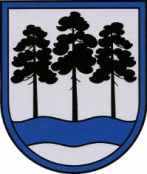 OGRES  NOVADA  PAŠVALDĪBAReģ.Nr.90000024455, Brīvības iela 33, Ogre, Ogres nov., LV-5001tālrunis 65071160, fakss 65071161, e-pasts: ogredome@ogresnovads.lv, www.ogresnovads.lv PAŠVALDĪBAS DOMES SĒDES PROTOKOLA IZRAKSTS12.§Par Māra Siliņa atbrīvošanu no Ogres novada pašvaldības Ķeipenes pamatskolas direktora amataIzskatot Māra Siliņa Obligāto veselības pārbaudes karti – arodslimību ārstes Annas Kauliņas 2018.gada 13.jūlija atzinumu par personas veselības stāvokļa neatbilstību veicamajam darbam, noklausoties Ķeipenes pagasta pārvaldes vadītāja Viļņa Sirsoņa informāciju un pamatojoties uz likuma “Par pašvaldībām” 21.panta pirmās daļas 9.punktu, Izglītības likuma 17.panta trešās daļas 2.punktu, Darba likuma 101.panta pirmās daļas 7.punktu, 103.panta pirmās daļas 1.punktu un 112.panta pirmās daļas 4.punktu ,balsojot: PAR – 14 balsis (G.Sīviņš,  E.Strazdiņa, A.Purviņa, J.Iklāvs, J.Laizāns, Dz.Žindiga, Dz.Mozule, A.Mangulis, D.Širovs, S.Kirhnere, E.Bartkevičs, J.Latišs, J.Laptevs, E.Helmanis), PRET – nav, ATTURAS – nav,Māris Siliņš balsojumā nepiedalās,Ogres novada pašvaldības dome NOLEMJ:Ar 2018.gada 24.augustu izbeigt darba tiesiskās attiecības ar Ķeipenes pamatskolas direktoru Māri Siliņu.Ogres novada pašvaldības centrālās administrācijas “Ogres novada pašvaldība” Izglītības, kultūras un sporta pārvaldes vadītājai Sandrai Gruntei nosūtīt Ogres novada pašvaldības domes lēmumu saskaņošanai Latvijas Republikas Izglītības un zinātnes ministrijai.Izmaksāt Mārim Siliņam atlaišanas pabalstu četru mēnešu vidējās izpeļņas apmērā (valsts vai pašvaldības institūcijās bijis nepārtraukti nodarbināts vairāk nekā 20 gadus).Uzdot Ogres novada pašvaldības Ķeipenes pagasta pārvaldes vadītājam Vilnim Sirsonim nodrošināt Ogres novada pašvaldības Ķeipenes pamatskolas direktora pienākumu izpildītāju uz laiku līdz direktora iecelšanai vakantajā amatā.Ogres novada pašvaldības Ķeipenes pagasta pārvaldes vadītājam Vilnim Sirsonim organizēt Ogres novada pašvaldības Ķeipenes pamatskolas materiālo vērtību un dokumentācijas pieņemšanu no Māra Siliņa un nodošanu Ogres novada pašvaldības Ķeipenes pamatskolas direktora pienākumu izpildītājam ar pieņemšanas – nodošanas aktu.Kontroli par lēmuma izpildi uzdot Ogres novada pašvaldības izpilddirektoram.(Sēdes vadītāja,domes priekšsēdētāja E.Helmaņa paraksts)Ogrē, Brīvības ielā 33Nr.132018.gada 23.augusts